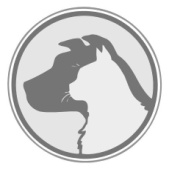 Heartworm AddendumThe canines that are being housed at the Avoyelles Animal Welfare Society at 1170 Prison Road in Cottonport, LA have not been tested for heartworm and are not being treated with a heartworm preventative.It will be up to the adopter to start the course of heartworm treatment on the adoptive canine.Avoyelles Animal Welfare Society will not be held liable if the adoptive canine tests positive for heartworm. 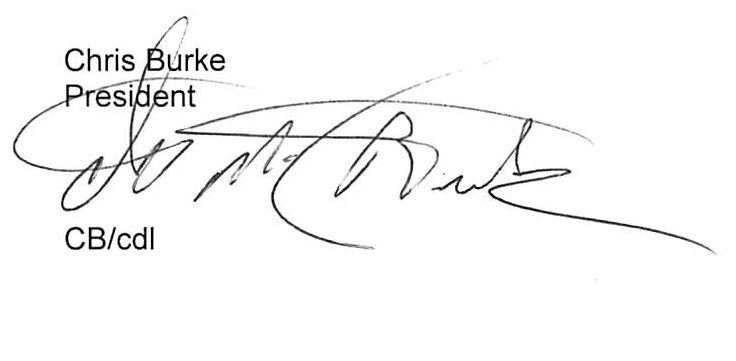 I will not hold Avoyelles Animal Welfare Society (A.A.W.S.) liable if the adopted animal tests positive for heartworm disease.____________________________________			___________________Name									DateAvoyelles Animal Welfare Society, Inc.Federal Tax ID #72-3232772                                            Incorporated: 2/12/2007P.O. Box 492, 1170 Prison Road, Cottonport, LA 71327 Tel: 318-876-2068     Fax: 318-876-2060